Überprüfung der Lieferberechtigung von Systempartnern https://www.q-s.de/softwareplattform/2.   bitte wählen Sie „Lieferberechtigung prüfen“ aus (rechts!)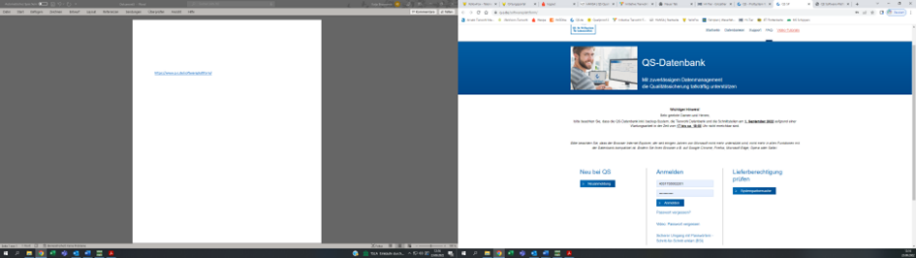       3.   jetzt wählen Sie die „Stufe“ aus, z.B. Futtermittelwirtschaft, Landwirtschaft inkl. Transport etc.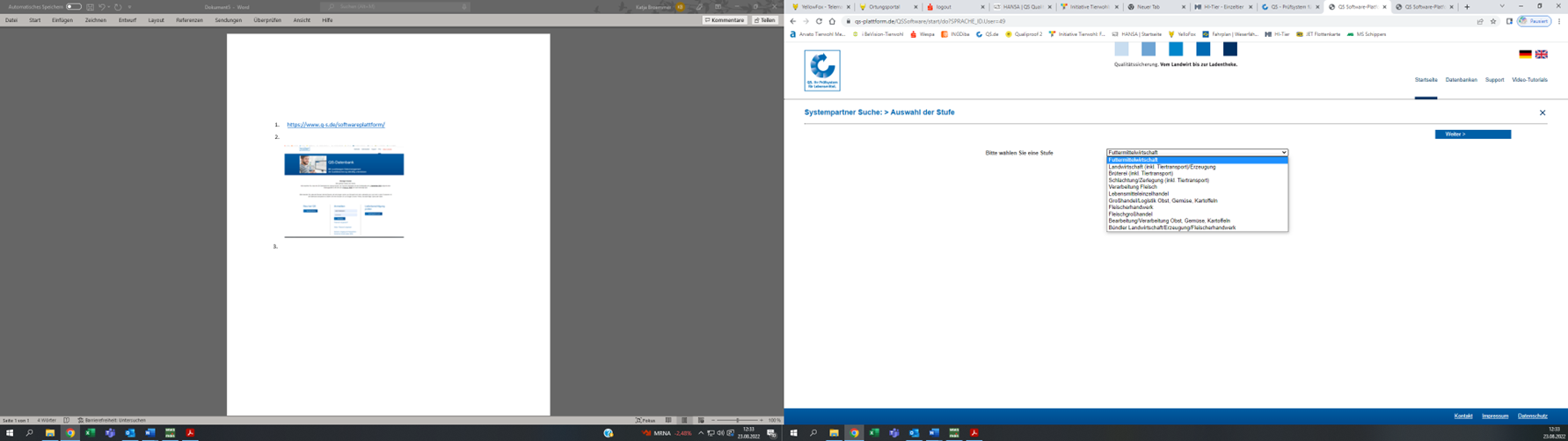 4. Geben Sie die VVVO-Nr.  unter „Standortnummer“ mit der 276 vorweg ein.z.B. Hansa VVVO: 276033520059900  , dann klicken Sie auf „ suchen“.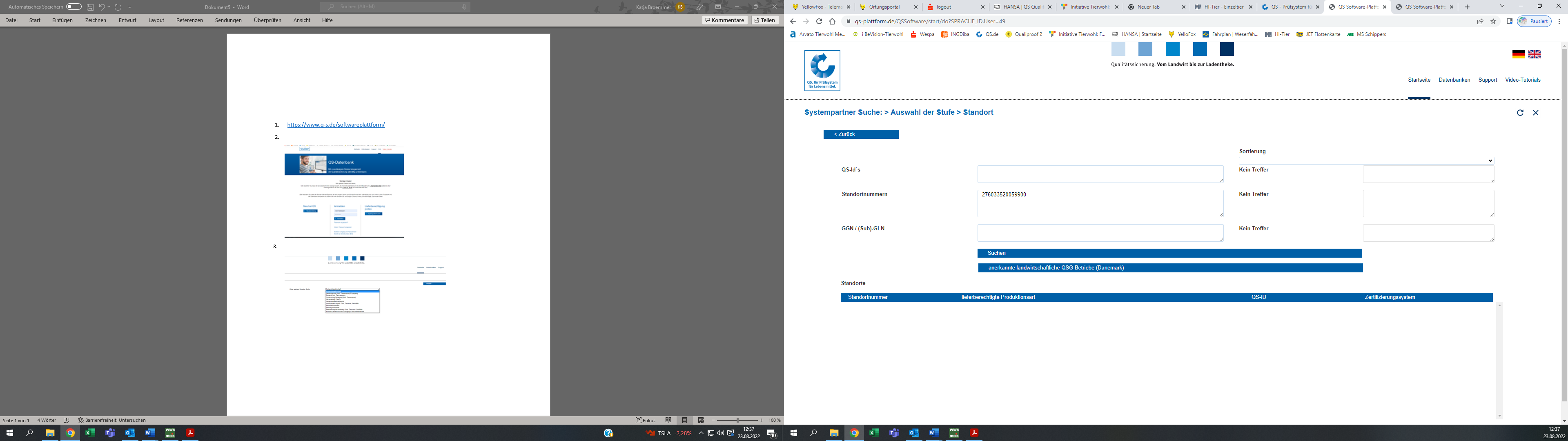 5. 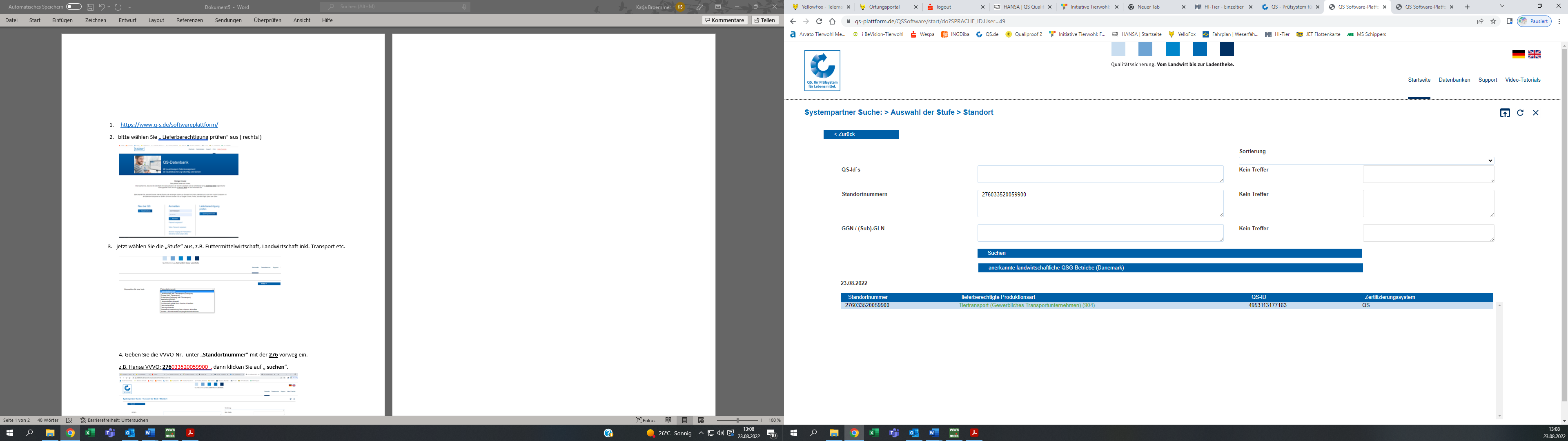 Sie sehen in -grün- die lieferberechtigte Produktionsart und in -rot- werden die Produktionsarten ohne Lieferberechtigung angezeigt.WICHTIG!!!Überprüfung der Lieferberechtigung Tierhalter sind dazu verpflichtet, bestimmte Futtermittel und Futterzusatzstoffe, Tiere oder Dienstleistungen ausschließlich von QS-lieferberechtigten Betrieben zu beziehen. Dazu muss die QS-Lieferberechtigung der jeweiligen Lieferanten überprüft werden. Die Lieferanten müssen zum Zeitpunkt der Lieferung/Dienstleistung in der QS-Datenbank jeweils für die entsprechende Produktionsart lieferberechtigt sein. Die Vorgehensweise zur Überprüfung der Lieferberechtigung muss nachvollziehbar sein. Neben der Abfrage in der Systempartnersuche kann auch die individuelle Abnehmer- und Lieferantenliste in der QS-Datenbank genutzt werden. 